مكان العملاسم الضيفتطالب دكتوراة – المستنصريةمحمد جمعة حيدر1كلية العلوم جامعة ديالىم. عصام حامد حميد2مدرس – تربية خانقينمهدي قنبار3كلية الادارة والاقتصادسامي عبدالله4د. نجم عبود5كلية العلوم – جامعة بغدادد. عبداللطيف محمد6جامعة بغدادد.مختار عوده7كلية العلوم – جامعة بغدادد. حارث فهد8كلية العلوم- جامعة الانبارمنى حامد حسن9 كلية العلوم – جامعة بغدادد. عادل مشعان10كلية العلوم – جامعة يغدادد. احمد سعد11كلية العلوم - بناتأ.عباس مرتضى12مكان العملاسم الضيفتوزارة العلوم والتكنولوجياد. احمد ابراهيم13كلية العلوم – جامعة بغدادوسام عبد علي14كلية العلوم – جامعة بغدادعذراء رزوقي15كلية العلوم – جامعة بغدادد. احمد عبد الصاحب16زراعة- بغدادد.احسان محمود17كلية العلوم للبناتد. عبد الحكيم احمد الراوي18كلية العلوم للبناتد.علي كاظم19كلية الزراعةآفاق ابراهيم20 كلية الزراعة-جامعة بغدادد.ايمان جمعة21كلية الزراعة-جامعة بغدادد.بنان حمزة حميد22هندسة وراثيةد.نجوى شهاب احمد23هندسة وراثيةد.بشرى حاتم محمد24وزارة العلوم والتكنولوجياهبة جمعة25استاذ متمرس-كلية الزراعة – جامعة بغدادد.مؤيد احمد26عمادة العلوم-بغدادندى جواد27جامة كربلاء-كلية التربيةد.لقاء حسون28مكان العملاسم الضيفتكلية الطب- جامعة ديالىد.سلوى شلش29كلية العلوم – جامعة بغدادد. هند حسن30علوم بغدادد.عصام محمد31كلية الطب البيطري- جامعة ديالىد.احمد نجم عبد32كلية التربية للعلوم الصرفة-جامعة ديالىنصري جاسم33كلية التربية- جامعة ديالىخالد فائز34كلية التربية الاصمعي- جامعة ديالىحذيفة كمال35تربيةد.عبدالجبار عبد الوهاب36رئاسة جامعة ديالىد. ماجد عبد الستار 37رئاسة جامعة ديالىد. ابراهيم جواد38كلية التربية – ابن الهيثم-جامعة بغدادد. فاتن نافع العزاوي39مدير مركز التطويرد. عبد الحسن عبد الامير40مدير شؤون الطلبة-رئاسة جامعة ديالىد. عدنان التميمي41د. حميد محمد مجيد42كلية التربية-الرازي-جامعة ديالىانتصار مهدي حميد43كلية التربية- الرازي- جامعة ديالىد. غالب ادريس عطية 44مكان العملاسم الضيفتكلية التربية- الرازي- جامعة ديالىد. مؤيد احمد ارديعان45رئاسة جامعة ديالىد. رعد سليمان46كلية التربية- الاصمعي-جامعة ديالىسلمان حكمت47د. عامر فاضل48كلية التربية – الرازي- جامعة ديالىمقداد حسين49رائد علي50وزراة العلوم والتكنولوجياد. سميعة عبد الجبار51جامعة بغدادعادل علي منصور52كلية العلوم- جامعة ديالى جاسم محمد منصور53مركز الحاسبة- رئاسة جامعة ديالىحسن كاظم ابراهيم54كلية الزراعةد. عبد الخالق صالح مهدي55وزارة العلوم والتكنولوجياعمار تركي بدر56وزارة العلوم والتكنولوجيااحمد صبيح علي57معاون مدير التربيةالسيد مؤيد الصميدعي58مستشار المحافظ59رئاسة جامعة ديالىبيداء حسن حسين60مكان العملاسم الضيفترئاسة جامعة ديالىافراح كنعان داود61محمد نوري فرحان62يوسف حسين63د. خزعل الجبوري64طالب ماجستير-جامعة الانبار-كلية الزراعةعبدالله فرحان65شهاب احمد66كلية العلوم – جامعة ديالىد. كريم هنيكش67كلية التربية الرياضية احمد مجيد68وزارة العلوم والتكنولوجياعبد المنعم عبد الحميد69مديرية الاثارضياء خالد نصيف70هيئة استثمار ديالىخميس عودة71الجامعة التكنولوجياد. عدوية جمعة حيدر72عميد كلية الادارة والاقتصادهيثم يعقوب73كلية الطب البيطريم. خالدة حسين يونس74سامر75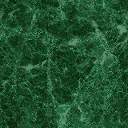 